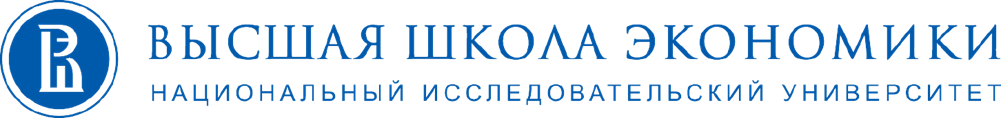 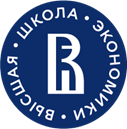 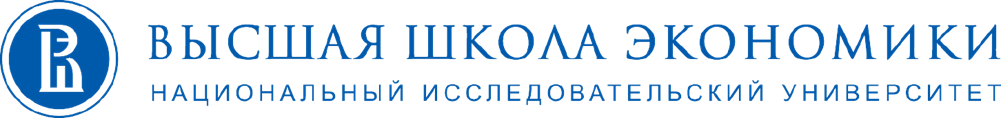 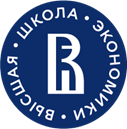 ФАКУЛЬТЕТ ПРАВАДЕПАРТАМЕНТ ЧАСТНОГО ПРАВАПРОГРАММАМеждународная научно-практическая конференция«Интеллектуальная собственность — частная или публичная?»18 апреля 2022 г.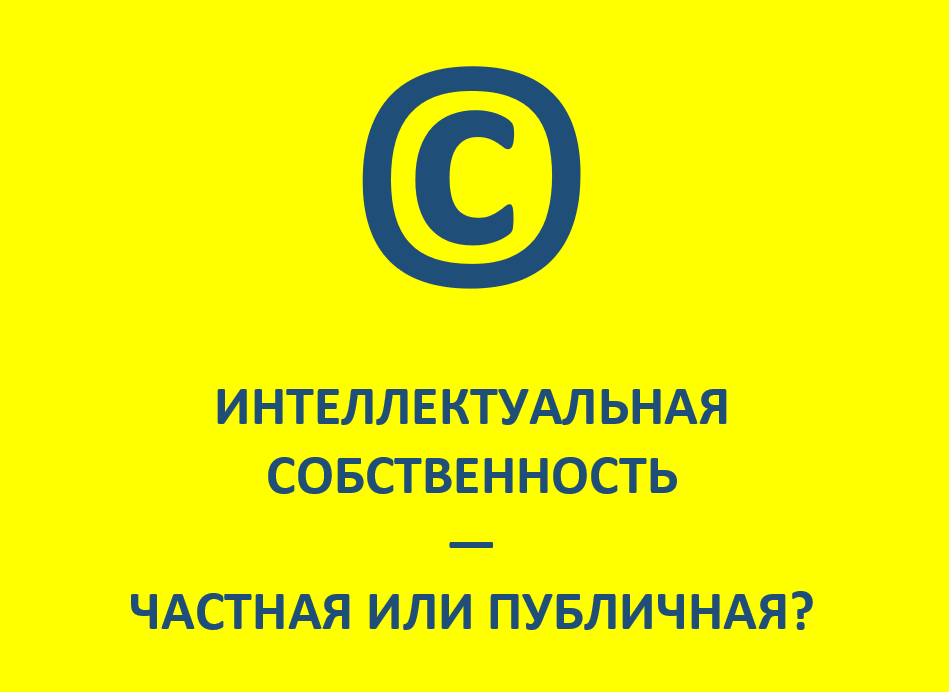 Москваместо проведения: г. Москва, Большой Трехсвятительский пер. д. 3;офлайн и онлайн-форматПЛЕНАРНОЕ ЗАСЕДАНИЕ: участники открытия конференции и спикеры:Новоселова Людмила Александровна, Председатель Суда по интеллектуальным правам, заслуженный юрист Российской Федерации, заведующая кафедрой интеллектуальных прав Университета имени О.Е. Кутафина (МГЮА), доктор юридических наук, профессор, приветственное слово (онлайн);Ларичев Александр Алексеевич, РФ, доктор юридических наук, доцент, заместитель  декана по научной работе факультета права НИУ «Высшая школа экономики», приветственное слово (онлайн); Яценко Татьяна Сергеевна, РФ, доктор юридических наук, профессор, руководитель департамента частного права факультета права НИУ «Высшая школа экономики», приветственное слово (очно); Лещёва Юлия Александровна, РФ, КонсультантПлюс, старший менеджер, Москва,  приветственное слово (очно);Синельникова Валентина Николаевна, доктор юридических наук, профессор департамента частного права факультета права НИУ «Высшая школа экономики», приветственное слово (очно); Иванов Никита Витальевич, РФ, кандидат юридических наук, доцент, заведующий кафедрой гражданского права и процесса НИУ «Высшая школа экономики», СПб, тема: «О безвиновной ответственности за нарушение исключительного права» (онлайн); Близнец Иван Анатольевич, РФ, доктор юридических наук, профессор, Институт международного права и экономики (ИМПЭ) им. А. С. Грибоедова, тема: «Авторское право и искусственный интеллект» (онлайн); Абдураимова Дженнет Агамурадовна, РФ, ООО "ЦИС "Сколково", Руководитель направления "Интеллектуальная собственность", патентный поверенный РФ, Москва, тема:  «Есть идея как защитить бизнес-идею!» (очно);Орлова Валентина Владимировна, РФ, доктор юридических наук, профессор, ООО «Пепеляев групп», тема: «Самое важное о средствах индивидуализации - СЕГОДНЯ» (очно);  Богданова Елена Евгеньевна, РФ,  доктор юридических наук, профессор, Университет имени О.Е. Кутафина , Москва , профессор кафедры гражданского права, Москва, тема: «Вопросы защиты интеллектуальной собственности в сфере технологий виртуальной реальности» (очно);Серго Антон Геннадьевич, РФ, доктор юридических наук, профессор, ФГБОУ ВО «Российская государственная академия интеллектуальной собственности (РГАИС),  тема: «Децентрализация сети Интернет и новые средства индивидуализации: вчера, сегодня, завтра», (очно); Полианчик Наталья Алексеевна, РФ, генеральный директор юридической компании IPCodex, практикующий юрист, Москва, тема: «Пределы охраны личных неимущественных прав авторов произведений, перешедших в общественное достояние» (очно);Хатунцев Олег Александрович, РФ, доктор юридически наук, Ректор Московского института Международного Бизнеса Туро, Москва, тема: «Обоснованно ли исключили информацию из числа объектов гражданских прав?» (очно);Леонтьев Константин Борисович, РФ, кандидат юридических наук, доцент, Научно-образовательный центр интеллектуальной собственности и цифровой экономики (НЦИС), Digital IP, тема: «Исключительное право и проблемы коммерческого использования произведений» (очно); Ершов Олег Геннадьевич, РФ, кандидат юридических наук, доцент, департамент частного права НИУ «Высшая школа экономики», тема: «Предварительные обеспечительные меры при защите авторских правах на произведение архитектуры: отсутствие возможности или возможная необходимость?» (очно);  Щербак Наталия Валериевна, РФ, кандидат юридических наук, доцент, кафедра гражданского права Юридического факультета МГУ им. М.В. Ломоносова, Москва, тема: «Баланс интересов авторов и пользователей: недостижимый правовой идеал или реальность?» (очно);ПЛОЩАДКИ:Чуковская Екатерина  Эдуардовна, РФ, кандидат юридических наук, доцент,  директор Научно-образовательный центр интеллектуальной собственности и цифровой экономики (НЦИС), Digital IP,  тема: «Произведения, создаваемые  искусственным интеллектом»                             (очно);Болотаева Ольга Сергеевна, РФ,  Северо-Восточный федеральный университет имени М.К. Аммосова, Республика Саха (Якутия), г. Якутск, тема: «Правосубъектность искусственного интеллекта» (онлайн);Витко Вячеслав Станиславович, РФ,  кандидат юридических наук, доцент кафедры интеллектуальной собственности Московского университета имени А.С. Грибоедова, тема: «Необходимо ли признание искусственного интеллекта субъектом права?» (онлайн); Белоногова Мария Александровна, РФ,  НИУ ВШЭ, Москва, 4 курс, Юриспруденция, Москва, тема: «Правосубъектность робота: авторство искусственного интеллекта при создании результата интеллектуальной деятельности» (очно);Скляр Анастасия Александровна, РФ, НИУ «Высшая школа экономики», факультет права, ОП "Юриспруденция", 1 курс, г. Москва, тема:   «Права роботов: этические вопросы в отношении людей к созданным ими машинам» (очно);   Пирцхалава Хатиа Давидовна, РФ, кандидат юридических наук, доцент кафедры международного частного права Московского государственного юридического университета имени О.Е. Кутафина, тема: «Бизнес и творчество: сочетание права и инноваций» (очно); Мухитдинов Роздон Джамшедович, РФ,  НИУ «Высшая школа экономики», факультет права, аспирант, Москва, тема: «Международный опыт регулирования интеллектуальной собственностью как поддержка инноваций» (очно); Будницкий Александр Евгеньевич, РФ, НИУ «Высшая школа экономики», факультет права, 4 курс бакалавриат, Москва, тема: «Негативные аспекты попытки урегулировать идеи в правовом поле», (онлайн); Давыдкина Елизавета Константиновна, РФ,  МГУ им. Ломоносова, 1 курс, социологический факультет, Москва,  тема: «Ключ к реализации бизнес идеи», (очно);Летова Елизавета Алексеевна, РФ, аспирантка, Институт государства и права РАН,  Москва, тема: «Селекционное достижение. Совершенствование системы охраны» (онлайн); Ткаченко Дмитрий Геннадьевич, РФ, НОУ ВО Московский Экономический институт, преподаватель, тема: «Будущее в регистрации идей: блокчейн-патент или патент?» (онлайн);Бессараб Наталия Сергеевна, РФ, доцент кафедры гражданского и земельного права, Тульский государственный университет, Тула, тема: «Генетический ресурс сквозь призму интеллектуальной собственности» (очно);  Хазиева Гузель Булатовна, РФ, ассистент кафедры теории государства и права Института Права БашГУ , Респ. Башкортостан, Уфа, тема: «Произведения, хранящиеся в блокчейне (NFT-токен)» (онлайн).Левина Светлана Владимировна, АО «Рязанское конструкторское бюро "Глобус», Рязань. (онлайн); Цель конференции: содействие общению молодых исследователей, специалистов, ученых, практиков и тех, кто использует и анализирует интеллектуальную собственность и формулирование концепции модернизации правового режима объектов интеллектуальной собственности9.30 — 10:00Регистрация, утренний кофеОрганизаторы: департамент частного праваВолчанский Михаил Алексеевич, заместитель руководителя департамента частного права Факультета права НИУ «Высшая школа экономики»Синельникова Валентина Николаевна, доктор юридических наук, профессор, департамент частного права Факультета права НИУ «Высшая школа экономики»;Модераторы:Галеева Мадина Наилевна, студентка второго курса Факультета права НИУ ВШЭ;Гайнутдинов Руслан Олегович, студент второго курса Факультета права НИУ ВШЭ;Заяц Вячеслав Валерьевич, студент второго курса Факультета права НИУ ВШЭ;Кабанов Всеволод  Алексеевич,  студент третьего курса Факультета права НИУ ВШЭ;Мамеев Владислав Витальевич, студент третьего курса Факультет права НИУ ВШЭ;Сопова Маргарита Дмитриевна, студентка второго курса Факультета права НИУ ВШЭ; Хмелева Елизавета Дмитриевна, студентка второго курса Факультет права НИУ ВШЭ.Организаторы: департамент частного праваВолчанский Михаил Алексеевич, заместитель руководителя департамента частного права Факультета права НИУ «Высшая школа экономики»Синельникова Валентина Николаевна, доктор юридических наук, профессор, департамент частного права Факультета права НИУ «Высшая школа экономики»;Модераторы:Галеева Мадина Наилевна, студентка второго курса Факультета права НИУ ВШЭ;Гайнутдинов Руслан Олегович, студент второго курса Факультета права НИУ ВШЭ;Заяц Вячеслав Валерьевич, студент второго курса Факультета права НИУ ВШЭ;Кабанов Всеволод  Алексеевич,  студент третьего курса Факультета права НИУ ВШЭ;Мамеев Владислав Витальевич, студент третьего курса Факультет права НИУ ВШЭ;Сопова Маргарита Дмитриевна, студентка второго курса Факультета права НИУ ВШЭ; Хмелева Елизавета Дмитриевна, студентка второго курса Факультет права НИУ ВШЭ.10:00 — 12:30Открытие конференции и пленарное заседание12:30 — 13:1513.15 — 15.00ОБЕДПАНЕЛЬНЫЕ ДИСКУССИИисключительное право автора или общественное достояние?Савина Виктория Сергеевна, РФ, доктор юридических наук, РЭУ имени Г.В. Плеханова, профессор кафедры гражданско-правовых дисциплин, Москва, тема: «Исключительное право автора и потребности общества: актуальные проблемы» (онлайн);Данилов Юрий Сергеевич, РФ, кандидат юридических наук, генеральный директор ООО «ЮСД Групп», тема: «Вина и ответственность в российском авторском праве» (онлайн);  Лозовая Екатерина Юрьевна, РФ, «Представительство корпорации «Селджен Интернэшнл Холдингз Корпорэйшн» (Celgene), старший менеджер по корпоративной этике, Москва, тема: «Принудительное лицензирование лекарственных средств в РФ» (онлайн); Нечаева Юлия Сергеевна, РФ,  Дипломатическая академия МИД России, 1 курс аспирантуры, направление "Международное право. Европейское право", Москва,  тема: «Научные подходы к пониманию концепции права интеллектуальной собственности» (очно);Ибрагимова Ирода Аваз кизи, Республика Казахстан, КАЗГЮУ,  2 курс, Международное право, тема: «Исключительное право автора или общественное достояние?» (онлайн); Мазурова Анна Павловна, РФ, соискатель ученой степени кандидата юридических наук, кафедра арбитражного процесса, СГЮА, г. Саратов, ГБУК Московский театр оперетты, Москва, юрисконсульт, тема: «Исключительное право автора: вопросы судебной практики» (онлайн);Пчелкин Антон Павлович, РФ, ООО "Пепеляев групп",  юрист, Москва, тема: «Отказ от права или воздержание от осуществления права как правомочие автора/правообладателя» (очно);  Васильев Станислав Александрович, кандидат юридических наук, доцент, Севастопольский государственный университет, заведующий кафедрой "Конституционное и административное право", Севастополь, тема: «Автор в системе соотношений субъектов конституционного права» (онлайн); Иванова Мария Витальевна, РФ,  МГУ имени М.В. Ломоносова, 2 курс, Юриспруденция, Москва, тема: «К вопросу об использовании персонажа как самостоятельного объекта авторского права» (очно);  Леонова Дарья Владимировна, РФ, МГУ имени М.В. Ломоносова, 3 курс, Факультет Государственного Управления, кафедра правовых основ управления, Москва, тема: «Интернет-сайт как объект интеллектуальной собственности» (очно); Серова Анна Андреевна, РФ, НИУ "Высшая школа экономики", 3 курс аспирантуры, политические науки, Москва, тема: «Открытые инновации как общественные блага» (онлайн);  Полежаев Олег Александрович, РФ, канд юрид. наук, МГЮА им. О.Е. Кутафина, РШЧП, Москва, тема: «Исключительное право в цифровой среде, чье оно?» (онлайн); Ерёменко Ольга Вячеславовна, РФ, НИУ «Высшая школа экономики», направление «Гражданское и предпринимательское право» факультета права, 3курс, Москва, тема: «Совершенствование взаимообмена инновациями между гражданским и оборонно-промышленным секторами экономики» (онлайн);средства индивидуализации или ….?Свищева Евгения Игоревна, РФ,  соискатель ученой степени кандидата юридических наук, Финансовый университет при Правительстве Российской Федерации, Москва, член Ассоциации юристов России, тема: «Коммерческое обозначение как универсальное средство индивидуализации» (онлайн);Матвеева Мария Витальевна, РФ,  НИУ ВШЭ, доцент Департамента частного права,  Москва, тема: «Имя как средство индивидуализации гражданина», (онлайн);Заварзина Нелли Валерьевна, РФ, МГУ имени М. В. Ломоносова, 4 курс, юридический факультет, Москва, тема: «Пересечение правовых режимов объемных товарных знаков и промышленных образцов» (очно);Гейнеман Анна Александровна, РФ, РЭУ имени Г. В. Плеханова, аспирантура, юриспруденция, Москва, тема: «Незаконное использование товарного знака на маркетплейсах» (очно);Лемяцких Екатерина Олеговна, РФ, МГУ имени М. В. Ломоносова, 4 курс, юридический факультет, Москва, тема: "Границы свободного использования товарных знаков"(очно);Демидова Анна Владимировна, РФ, Университет имени О.Е. Кутафина (МГЮА), 2 курс, Москва, тема: «Проблемные аспекты правового режима товарного знака при множественности правообладателей» (онлайн); Петрикова Элеонора Игоревна, РФ, Всероссийская академия внешней торговли Министерства экономического развития Российской Федерации, 3 курс, международно-правовой факультет, Москва, тема: «Средства индивидуализации в сфере хоккея с шайбой» (очно);  Семенова Анастасия Александровна, РФ, TRADE DRESSEcole doctoraleSciences Juridiques, Politiques et de Gestion - Université de Lille, Страсбург (Франция).помощник патентного поверенного SCHMITT&ORLOV, тема: «Товарный знак ЕАЭС», (онлайн);    Абдуллаева Ольга Баходыровна, РФ, Финансовый университет при Правительстве Российской Федерации, 2 курс, международное экономическое право, Москва, тема: «Перспективы национализации товарных знаков в современных условиях: теоретический и практический анализ»,(очно);Пацкан Алина Дмитриевна, Украина, Финансовый университет при Правительстве Российской Федерации, 2 курс, международное экономическое право, Москва, тема: «Перспективы национализации товарных знаков в современных условиях: теоретический и практический анализ», (очно);роботы — объекты или субъекты?Маркина Марианна Викторовна, РФ, кандидат юридических наук, ФГБВОУ ВО "Академия гражданской защиты МЧС России, Москва, тема: «Почему исполнительный механизм не может быть  субъектом правоотношений» (онлайн);Кучина Светлана Анатольевна, РФ, Новосибирский государственный технический университет, кандидат филологических наук, доцент кафедры иностранных языков г. Новосибирск, тема: «Генеративные электронные художественные тексты: объекты или субъекты права?» (очно);Хатов Эдуард Борисович, РФ, кандидат юридических наук, Москва, тема: «Электронный помощник прокурора: реальность и перспективы» (очно);Поплетеева Дарья Алексеевна, РФ, Всероссийская академия внешней торговли Минэконом развития РФ, Междунардно-правовой факультет, 3 курс, Москва, тема: «Роботы как субъекты гражданско-правовых отношений» (очно);Терентьева Яна Сергеевна, РФ,  МГОУ, юридический факультет, 1 курс, Москва, тема: «Искусственный интеллект как субъект авторского права в сфере дизайна» (очно);бизнес идея —  творческая находка субъекта или объект регулирования?»патент или блокчейн?15.00 – 15.3015:30 — 16:30КофеПодведение итогов и закрытие конференции